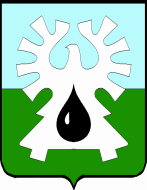 МУНИЦИПАЛЬНОЕ ОБРАЗОВАНИЕ ГОРОД УРАЙХАНТЫ-МАНСИЙСКИЙ АВТОНОМНЫЙ ОКРУГ-ЮГРА            ДУМА ГОРОДА УРАЙ          РЕШЕНИЕот 25 мая 2017 года                                                                                         № 24О внесении изменений в Положение о Контрольно-счетной палате города УрайРассмотрев представленный прокурором города Урай проект решения Думы города Урай «О внесении изменений в Положение о Контрольно-счетной палате города Урай», Дума города Урай решила:1. Дополнить статью 15 Положения о Контрольно-счетной палате города Урай, утвержденного решением Думы города Урай от 15.03.2012 №19 (в редакции решений Думы города Урай от 28.03.2013 №18, от 07.02.2014 №1, от 27.03.2014 №15, от 26.06.2014 №36, от 15.10.2015 №105) частью 4.1 следующего содержания:«4.1. Должностные лица Контрольно-счетной палаты обязаны соблюдать ограничения, запреты, исполнять обязанности, которые установлены Федеральным законом от 25 декабря 2008 года №273-ФЗ «О противодействии коррупции», Федеральным законом от 3 декабря 2012 года №230-ФЗ «О контроле за соответствием расходов лиц, замещающих государственные должности, и иных лиц их доходам», Федеральным законом от 7 мая 2013 года №79-ФЗ «О запрете отдельным категориям лиц открывать и иметь счета (вклады), хранить наличные денежные средства и ценности в иностранных банках, расположенных за пределами территории Российской Федерации, владеть и (или) пользоваться иностранными финансовыми инструментами».2. Опубликовать настоящее решение в газете «Знамя». И.о. председателя Думы города Урай                 И.о. председателя Думы города Урай                 Глава города УрайГлава города УрайА.В. БабенкоА.В. Иванов30 мая 2017 года30 мая 2017 года